
РОССИЙСКАЯ ФЕДЕРАЦИЯ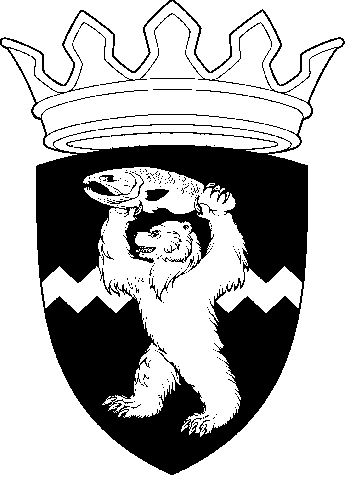 КАМЧАТСКИЙ КРАЙЕЛИЗОВСКИЙ МУНИЦИПАЛЬНЫЙ РАЙОНДУМА ЕЛИЗОВСКОГО МУНИЦИПАЛЬНОГО РАЙОНАРЕШЕНИЕ 24 июня 2020 г.  №  1439	г. Елизово 98 сессия   	 Рассмотрев предложение Администрации Елизовского муниципального района, руководствуясь п. 11.1 ст. 154 Федерального закона от 22.08.2004 № 122-ФЗ «О внесении изменений в законодательные акты Российской Федерации и признании утратившими силу некоторых законодательных актов Российской Федерации в связи с принятием федеральных законов «О внесении изменений и дополнений в Федеральный закон «Об общих принципах организации законодательных (представительных) и исполнительных органов государственной власти субъектов Российской Федерации» и «Об общих принципах организации местного самоуправления в Российской Федерации», Уставом Елизовского муниципального района,  Дума Елизовского муниципального районаРЕШИЛА: Передать безвозмездно в собственность Пионерского сельского поселения муниципальное имущество Елизовского муниципального района – земельный участок, расположенный по адресу: Камчатский край, Елизовский район, п. Крутобереговый, кадастровый № 41:05:0101083:147, площадью 10000 кв.м. Председатель ДумыЕлизовского муниципального района		                                А.А. ШергальдинО передаче муниципального имущества Елизовского муниципального района в собственность Пионерского сельского  поселения для решения вопросов местного значения поселения